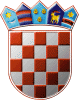   REPUBLIKA HRVATSKA VARAŽDINSKA ŽUPANIJA      OPĆINA SVETI ILIJA             Općinsko vijećeKLASA: 363-02/17-03/08-04URBROJ: 2186/08-17-01Sveti Ilija, 13.12.2017.	 								Na temelju članaka  14. i 16.  Zakona o proračunu («Narodne novine» broj 87/08, 136/12 i 15/15) i  članka 30. Statuta Općine Sveti Ilija («Službeni vjesnik Varaždinske županije», broj 25/13, 48/13 i 11/17), Općinsko vijeće Općine Sveti Ilija na 04. sjednici održanoj 13.12.2017. godine donosi P L A N RAZVOJNIH PROGRAMAOpćine Sveti Ilija za razdoblje 2018. – 2020. godineI.U Planu razvojnih programa za razdoblje 2018. – 2020.g. definiraju se ciljevi i prioriteti razvoja Općine Sveti Ilija povezani s programskom i organizacijskom klasifikacijom proračuna u skladu sa strateškim ciljevima, prioritetima i mjerama utvrđenim Strateškim razvojnim programom Općine Sveti Ilija do 2020. godine.II.Glavni ciljevi razvojnih programa Općine Sveti Ilija su osiguravanje najviših standarda u zadovoljavanju javnih potreba stanovništva u sportu, kulturi, obrazovanju, predškolskom odgoju, socijalnoj i zdravstvenoj zaštiti te komunalnom uređenju. III.Planom razvojnih programa predviđeni su projekti i aktivnosti za koje su u Proračunu osigurana sredstva u okviru:Programa održavanja komunalne infrastrukture,Programa upravljanja imovinom,Programa jačanja gospodarstva –Poduzetnička zonaPrograma razvoja i upravljanja sustava vodoopskrbe, odvodnje i zaštite vodaIV.Privitak i sastavni dio ovog Plana razvojnih programa je tablica s popisom razvojnih programa, projekata i aktivnosti, koji su povezani s programskom i organizacijskom klasifikacijom proračuna, s visinom planiranih sredstava po izvorima, raspoređenih po godinama.V.Ovaj Plan razvojnih programa Općine Sveti Ilija za razdoblje 2018. – 2020.g. sastavni je dio Proračuna Općine Sveti Ilija za razdoblje 2018.-2020. g. i stupa na snagu osmog dana od dana objave u „Službenom vjesniku Varaždinske županije“.							Predsjednik Općinskog vijeća							  Zdravko Ostroški, dipl. ing.Investicija, projekt/ izvori financiranjaInvesticija, projekt/ izvori financiranjaSredstva proračunaNamjenski prihodiNamjenski prihodiDonacije, pomoćiDonacije, pomoćiKreditPlanirano  2018.Planirano2019.Planirano 2020.PROGRAM 1004PROGRAM 1004ODRŽAVANJE KOMUNALNE INFRASTRUKTUREODRŽAVANJE KOMUNALNE INFRASTRUKTUREODRŽAVANJE KOMUNALNE INFRASTRUKTUREODRŽAVANJE KOMUNALNE INFRASTRUKTUREODRŽAVANJE KOMUNALNE INFRASTRUKTUREODRŽAVANJE KOMUNALNE INFRASTRUKTUREODRŽAVANJE KOMUNALNE INFRASTRUKTUREODRŽAVANJE KOMUNALNE INFRASTRUKTUREODRŽAVANJE KOMUNALNE INFRASTRUKTUREProjekt 1004A100002Projekt 1004A100002Izgradnja cesta,nogostupa,uređenja naselja; Ciljevi: Poboljšanje kvalitete življenja stanovništva općine kroz provedbu projekta izgradnje komunalne infrastruktureIzgradnja cesta,nogostupa,uređenja naselja; Ciljevi: Poboljšanje kvalitete življenja stanovništva općine kroz provedbu projekta izgradnje komunalne infrastruktureIzgradnja cesta,nogostupa,uređenja naselja; Ciljevi: Poboljšanje kvalitete življenja stanovništva općine kroz provedbu projekta izgradnje komunalne infrastruktureIzgradnja cesta,nogostupa,uređenja naselja; Ciljevi: Poboljšanje kvalitete življenja stanovništva općine kroz provedbu projekta izgradnje komunalne infrastruktureIzgradnja cesta,nogostupa,uređenja naselja; Ciljevi: Poboljšanje kvalitete življenja stanovništva općine kroz provedbu projekta izgradnje komunalne infrastruktureIzgradnja cesta,nogostupa,uređenja naselja; Ciljevi: Poboljšanje kvalitete življenja stanovništva općine kroz provedbu projekta izgradnje komunalne infrastruktureIzgradnja cesta,nogostupa,uređenja naselja; Ciljevi: Poboljšanje kvalitete življenja stanovništva općine kroz provedbu projekta izgradnje komunalne infrastruktureIzgradnja cesta,nogostupa,uređenja naselja; Ciljevi: Poboljšanje kvalitete življenja stanovništva općine kroz provedbu projekta izgradnje komunalne infrastruktureIzgradnja cesta,nogostupa,uređenja naselja; Ciljevi: Poboljšanje kvalitete življenja stanovništva općine kroz provedbu projekta izgradnje komunalne infrastrukture421Građevinski objekti500.000,001.000.000,001.000.000,001.500.000,001.510.000,001.560.000,00451Dodatna ulaganja u naseljima0,00100.000,00100.000,00100.000,00300.000,00300.000,00Projekt 1004A10005Projekt 1004A10005Katastarska izmjera općine; Ciljevi:sređivanje  zemljišnih  knjiga i katastra na području Općine Sveti IlijaKatastarska izmjera općine; Ciljevi:sređivanje  zemljišnih  knjiga i katastra na području Općine Sveti IlijaKatastarska izmjera općine; Ciljevi:sređivanje  zemljišnih  knjiga i katastra na području Općine Sveti IlijaKatastarska izmjera općine; Ciljevi:sređivanje  zemljišnih  knjiga i katastra na području Općine Sveti IlijaKatastarska izmjera općine; Ciljevi:sređivanje  zemljišnih  knjiga i katastra na području Općine Sveti IlijaKatastarska izmjera općine; Ciljevi:sređivanje  zemljišnih  knjiga i katastra na području Općine Sveti IlijaKatastarska izmjera općine; Ciljevi:sređivanje  zemljišnih  knjiga i katastra na području Općine Sveti IlijaKatastarska izmjera općine; Ciljevi:sređivanje  zemljišnih  knjiga i katastra na području Općine Sveti IlijaKatastarska izmjera općine; Ciljevi:sređivanje  zemljišnih  knjiga i katastra na području Općine Sveti Ilija426Katastarska izmjera0,00250.000,00250.000,00250.000,000,000,00Projekt 1004A100006Projekt 1004A100006Očuvanje i održivo korištenje prirodnih i kulturnih resursa, Natura 2000 i zelena infrastruktura; Ciljevi:Očuvanje i obnova biološke raznolikosti na području općine, te promicanje usluga ekosustava i povećanje razine svijesti o očuvanju prirode među ciljnim skupinama (lokalno stanovništvo, učitelji, učenici, studenti, djeca i posjetitelji)Očuvanje i održivo korištenje prirodnih i kulturnih resursa, Natura 2000 i zelena infrastruktura; Ciljevi:Očuvanje i obnova biološke raznolikosti na području općine, te promicanje usluga ekosustava i povećanje razine svijesti o očuvanju prirode među ciljnim skupinama (lokalno stanovništvo, učitelji, učenici, studenti, djeca i posjetitelji)Očuvanje i održivo korištenje prirodnih i kulturnih resursa, Natura 2000 i zelena infrastruktura; Ciljevi:Očuvanje i obnova biološke raznolikosti na području općine, te promicanje usluga ekosustava i povećanje razine svijesti o očuvanju prirode među ciljnim skupinama (lokalno stanovništvo, učitelji, učenici, studenti, djeca i posjetitelji)Očuvanje i održivo korištenje prirodnih i kulturnih resursa, Natura 2000 i zelena infrastruktura; Ciljevi:Očuvanje i obnova biološke raznolikosti na području općine, te promicanje usluga ekosustava i povećanje razine svijesti o očuvanju prirode među ciljnim skupinama (lokalno stanovništvo, učitelji, učenici, studenti, djeca i posjetitelji)Očuvanje i održivo korištenje prirodnih i kulturnih resursa, Natura 2000 i zelena infrastruktura; Ciljevi:Očuvanje i obnova biološke raznolikosti na području općine, te promicanje usluga ekosustava i povećanje razine svijesti o očuvanju prirode među ciljnim skupinama (lokalno stanovništvo, učitelji, učenici, studenti, djeca i posjetitelji)Očuvanje i održivo korištenje prirodnih i kulturnih resursa, Natura 2000 i zelena infrastruktura; Ciljevi:Očuvanje i obnova biološke raznolikosti na području općine, te promicanje usluga ekosustava i povećanje razine svijesti o očuvanju prirode među ciljnim skupinama (lokalno stanovništvo, učitelji, učenici, studenti, djeca i posjetitelji)Očuvanje i održivo korištenje prirodnih i kulturnih resursa, Natura 2000 i zelena infrastruktura; Ciljevi:Očuvanje i obnova biološke raznolikosti na području općine, te promicanje usluga ekosustava i povećanje razine svijesti o očuvanju prirode među ciljnim skupinama (lokalno stanovništvo, učitelji, učenici, studenti, djeca i posjetitelji)Očuvanje i održivo korištenje prirodnih i kulturnih resursa, Natura 2000 i zelena infrastruktura; Ciljevi:Očuvanje i obnova biološke raznolikosti na području općine, te promicanje usluga ekosustava i povećanje razine svijesti o očuvanju prirode među ciljnim skupinama (lokalno stanovništvo, učitelji, učenici, studenti, djeca i posjetitelji)Očuvanje i održivo korištenje prirodnih i kulturnih resursa, Natura 2000 i zelena infrastruktura; Ciljevi:Očuvanje i obnova biološke raznolikosti na području općine, te promicanje usluga ekosustava i povećanje razine svijesti o očuvanju prirode među ciljnim skupinama (lokalno stanovništvo, učitelji, učenici, studenti, djeca i posjetitelji)421Građevinski objekti1.300.000,001.300.000,001.300.000,001.350.000,001.350.000,00PROGRAM 1005PROGRAM 1005UPRAVLJANJE IMOVINOMUPRAVLJANJE IMOVINOMUPRAVLJANJE IMOVINOMUPRAVLJANJE IMOVINOMUPRAVLJANJE IMOVINOMUPRAVLJANJE IMOVINOMUPRAVLJANJE IMOVINOMUPRAVLJANJE IMOVINOMUPRAVLJANJE IMOVINOMProjekt 1005A100002Projekt 1005A100002Dodatna ulaganja na objektima i prostorima u općinskom vlasništvu Ciljevi: Poboljšanje kvalitete življenja stanovništva i energetske učinkovitostiDodatna ulaganja na objektima i prostorima u općinskom vlasništvu Ciljevi: Poboljšanje kvalitete življenja stanovništva i energetske učinkovitostiDodatna ulaganja na objektima i prostorima u općinskom vlasništvu Ciljevi: Poboljšanje kvalitete življenja stanovništva i energetske učinkovitostiDodatna ulaganja na objektima i prostorima u općinskom vlasništvu Ciljevi: Poboljšanje kvalitete življenja stanovništva i energetske učinkovitostiDodatna ulaganja na objektima i prostorima u općinskom vlasništvu Ciljevi: Poboljšanje kvalitete življenja stanovništva i energetske učinkovitostiDodatna ulaganja na objektima i prostorima u općinskom vlasništvu Ciljevi: Poboljšanje kvalitete življenja stanovništva i energetske učinkovitostiDodatna ulaganja na objektima i prostorima u općinskom vlasništvu Ciljevi: Poboljšanje kvalitete življenja stanovništva i energetske učinkovitostiDodatna ulaganja na objektima i prostorima u općinskom vlasništvu Ciljevi: Poboljšanje kvalitete življenja stanovništva i energetske učinkovitostiDodatna ulaganja na objektima i prostorima u općinskom vlasništvu Ciljevi: Poboljšanje kvalitete življenja stanovništva i energetske učinkovitosti451Dodatna ulaganja na društveni dom Doljan , Seketin ,Sv.Ilija  iNK Obreš 176.500,00623.500,00623.500,00800.000,001.000.000,001.000.000,00Projekt 1005A100004Projekt 1005A100004Izgradnja dječjeg vrtića Ciljevi: Stvaranje infrastrukturnih preduvjeta za kvalitetno izvođenje programa predškolskog odgoja i obrazovanja na području općineIzgradnja dječjeg vrtića Ciljevi: Stvaranje infrastrukturnih preduvjeta za kvalitetno izvođenje programa predškolskog odgoja i obrazovanja na području općineIzgradnja dječjeg vrtića Ciljevi: Stvaranje infrastrukturnih preduvjeta za kvalitetno izvođenje programa predškolskog odgoja i obrazovanja na području općineIzgradnja dječjeg vrtića Ciljevi: Stvaranje infrastrukturnih preduvjeta za kvalitetno izvođenje programa predškolskog odgoja i obrazovanja na području općineIzgradnja dječjeg vrtića Ciljevi: Stvaranje infrastrukturnih preduvjeta za kvalitetno izvođenje programa predškolskog odgoja i obrazovanja na području općineIzgradnja dječjeg vrtića Ciljevi: Stvaranje infrastrukturnih preduvjeta za kvalitetno izvođenje programa predškolskog odgoja i obrazovanja na području općineIzgradnja dječjeg vrtića Ciljevi: Stvaranje infrastrukturnih preduvjeta za kvalitetno izvođenje programa predškolskog odgoja i obrazovanja na području općineIzgradnja dječjeg vrtića Ciljevi: Stvaranje infrastrukturnih preduvjeta za kvalitetno izvođenje programa predškolskog odgoja i obrazovanja na području općineIzgradnja dječjeg vrtića Ciljevi: Stvaranje infrastrukturnih preduvjeta za kvalitetno izvođenje programa predškolskog odgoja i obrazovanja na području općine421Dječji vrtić4.020.000,004.020.000,004.020.000,004.000.000,003.000.000,00Projekt 1005A100005Projekt 1005A100005Izgradnja dječjih igrališta Ciljevi: Stvaranje preduvjeta za kvalitetno provođenje slobodnog vremena djece i mladihIzgradnja dječjih igrališta Ciljevi: Stvaranje preduvjeta za kvalitetno provođenje slobodnog vremena djece i mladihIzgradnja dječjih igrališta Ciljevi: Stvaranje preduvjeta za kvalitetno provođenje slobodnog vremena djece i mladihIzgradnja dječjih igrališta Ciljevi: Stvaranje preduvjeta za kvalitetno provođenje slobodnog vremena djece i mladihIzgradnja dječjih igrališta Ciljevi: Stvaranje preduvjeta za kvalitetno provođenje slobodnog vremena djece i mladihIzgradnja dječjih igrališta Ciljevi: Stvaranje preduvjeta za kvalitetno provođenje slobodnog vremena djece i mladihIzgradnja dječjih igrališta Ciljevi: Stvaranje preduvjeta za kvalitetno provođenje slobodnog vremena djece i mladihIzgradnja dječjih igrališta Ciljevi: Stvaranje preduvjeta za kvalitetno provođenje slobodnog vremena djece i mladihIzgradnja dječjih igrališta Ciljevi: Stvaranje preduvjeta za kvalitetno provođenje slobodnog vremena djece i mladih421Sportski i rekreacijski tereni0,00150.000,00150.000,00150.000,00160.000,00160.000,00PROGRAM 1006PROGRAM 1006JAČANJE GOSPODARSTVA – PODUZETNIČKA ZONAJAČANJE GOSPODARSTVA – PODUZETNIČKA ZONAJAČANJE GOSPODARSTVA – PODUZETNIČKA ZONAJAČANJE GOSPODARSTVA – PODUZETNIČKA ZONAJAČANJE GOSPODARSTVA – PODUZETNIČKA ZONAJAČANJE GOSPODARSTVA – PODUZETNIČKA ZONAJAČANJE GOSPODARSTVA – PODUZETNIČKA ZONAJAČANJE GOSPODARSTVA – PODUZETNIČKA ZONAJAČANJE GOSPODARSTVA – PODUZETNIČKA ZONAProjekt 1006A100001Projekt 1006A100001Otkup zemljišta Ciljevi: Razvoj konkurentnog i održivog gospodarstvaOtkup zemljišta Ciljevi: Razvoj konkurentnog i održivog gospodarstvaOtkup zemljišta Ciljevi: Razvoj konkurentnog i održivog gospodarstvaOtkup zemljišta Ciljevi: Razvoj konkurentnog i održivog gospodarstvaOtkup zemljišta Ciljevi: Razvoj konkurentnog i održivog gospodarstvaOtkup zemljišta Ciljevi: Razvoj konkurentnog i održivog gospodarstvaOtkup zemljišta Ciljevi: Razvoj konkurentnog i održivog gospodarstvaOtkup zemljišta Ciljevi: Razvoj konkurentnog i održivog gospodarstvaOtkup zemljišta Ciljevi: Razvoj konkurentnog i održivog gospodarstva411Ostala zemljišta za poduzetničku zonu100.000,00100.000,00100.000,00200.000,001.200.000,00PROGRAM 1007PROGRAM 1007RAZVOJ I UPRAVLJANJE SUSTAVA ODVODNJE I ZAŠTITE VODARAZVOJ I UPRAVLJANJE SUSTAVA ODVODNJE I ZAŠTITE VODARAZVOJ I UPRAVLJANJE SUSTAVA ODVODNJE I ZAŠTITE VODARAZVOJ I UPRAVLJANJE SUSTAVA ODVODNJE I ZAŠTITE VODARAZVOJ I UPRAVLJANJE SUSTAVA ODVODNJE I ZAŠTITE VODARAZVOJ I UPRAVLJANJE SUSTAVA ODVODNJE I ZAŠTITE VODARAZVOJ I UPRAVLJANJE SUSTAVA ODVODNJE I ZAŠTITE VODARAZVOJ I UPRAVLJANJE SUSTAVA ODVODNJE I ZAŠTITE VODARAZVOJ I UPRAVLJANJE SUSTAVA ODVODNJE I ZAŠTITE VODAProjekt 1007A100002Projekt 1007A100002Izgradnja kanalizacijske mreže Ciljevi; zaštita zdravlja i poboljšanje kvalitete života stanovnika općineIzgradnja kanalizacijske mreže Ciljevi; zaštita zdravlja i poboljšanje kvalitete života stanovnika općineIzgradnja kanalizacijske mreže Ciljevi; zaštita zdravlja i poboljšanje kvalitete života stanovnika općineIzgradnja kanalizacijske mreže Ciljevi; zaštita zdravlja i poboljšanje kvalitete života stanovnika općineIzgradnja kanalizacijske mreže Ciljevi; zaštita zdravlja i poboljšanje kvalitete života stanovnika općineIzgradnja kanalizacijske mreže Ciljevi; zaštita zdravlja i poboljšanje kvalitete života stanovnika općineIzgradnja kanalizacijske mreže Ciljevi; zaštita zdravlja i poboljšanje kvalitete života stanovnika općineIzgradnja kanalizacijske mreže Ciljevi; zaštita zdravlja i poboljšanje kvalitete života stanovnika općineIzgradnja kanalizacijske mreže Ciljevi; zaštita zdravlja i poboljšanje kvalitete života stanovnika općine386Kapitalne pomoći-Kanalizacija-aglomeracija Varaždin430.000,00430.000,00580.000,00300.000,00386Kapitalne pomoći-Izgradnja kanalizacije1.500.000,001.500.000,001.500.000,001.500.000,001.900.000,00426Projektna dok. za kanal. mrežu80.000,0080.000,00100.000,00100.000,00Projekt 1007A100003Projekt 1007A100003Izgradnja hidroelektrane Ciljevi: korištenje prirodnih resursa i podizanje svijesti lokalne zajednice o korištenju obnovljivih izvora energija i redukciji emisije stakleničkih plinovaIzgradnja hidroelektrane Ciljevi: korištenje prirodnih resursa i podizanje svijesti lokalne zajednice o korištenju obnovljivih izvora energija i redukciji emisije stakleničkih plinovaIzgradnja hidroelektrane Ciljevi: korištenje prirodnih resursa i podizanje svijesti lokalne zajednice o korištenju obnovljivih izvora energija i redukciji emisije stakleničkih plinovaIzgradnja hidroelektrane Ciljevi: korištenje prirodnih resursa i podizanje svijesti lokalne zajednice o korištenju obnovljivih izvora energija i redukciji emisije stakleničkih plinovaIzgradnja hidroelektrane Ciljevi: korištenje prirodnih resursa i podizanje svijesti lokalne zajednice o korištenju obnovljivih izvora energija i redukciji emisije stakleničkih plinovaIzgradnja hidroelektrane Ciljevi: korištenje prirodnih resursa i podizanje svijesti lokalne zajednice o korištenju obnovljivih izvora energija i redukciji emisije stakleničkih plinovaIzgradnja hidroelektrane Ciljevi: korištenje prirodnih resursa i podizanje svijesti lokalne zajednice o korištenju obnovljivih izvora energija i redukciji emisije stakleničkih plinovaIzgradnja hidroelektrane Ciljevi: korištenje prirodnih resursa i podizanje svijesti lokalne zajednice o korištenju obnovljivih izvora energija i redukciji emisije stakleničkih plinovaIzgradnja hidroelektrane Ciljevi: korištenje prirodnih resursa i podizanje svijesti lokalne zajednice o korištenju obnovljivih izvora energija i redukciji emisije stakleničkih plinova323Izrada projektne dokumentacije100.000,00100.000,00100.000,001.000.000,00900.000,00